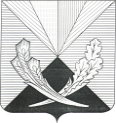 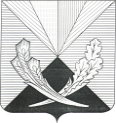 446840, Самарская область, Челно-Вершинский район, с. Челно-Вершины, ул. Почтовая, д. 8, тел.: 2-12-53, e-mail: kontrol.ver@mail.ruЗаключение  Контрольно-счетной палаты муниципального района Челно-Вершинский Самарской области на проект решения Собрания представителей «Об утверждении   годового отчета об исполнении бюджета муниципального района Челно-Вершинский за 2020 год».с. Челно-Вершины                                                                                             12.03.2021 года       Заключение на  отчет об исполнении бюджета муниципального района Челно-Вершинский за 2020 год  (далее - Заключение) подготовлено контрольно-счётной палатой  муниципального района Челно-Вершинский (далее – контрольно-счётная палата, КСП) в соответствии с п. 4 ст. 264.4 Бюджетного кодекса Российской Федерации (далее – БК РФ),  с Уставом муниципального района Челно-Вершинский, с  статьей 24  Положения    «О бюджетном устройстве и бюджетном процессе в муниципальном районе Челно-Вершинский, и с п. 1.3 плана работы на 2021 год.       Настоящее заключение подготовлено на основании данных годового отчёта об исполнении бюджета муниципального района Челно-Вершинский за 2020 год, результатов внешней проверки бюджетной отчётности главных администраторов и распорядителей средств местного бюджета.       Целью внешней проверки бюджетной отчётности являлось установление полноты показателей годового отчета об исполнении бюджета муниципального района Челно-Вершинский за 2020 год, их соответствие требованиям нормативным правовых актов, оценка достоверности показателей годового отчета с последующим проведением анализа и оценки содержащейся в годовой бюджетной отчетности информации об исполнении решения Собрания представителей  «О бюджете муниципального района Челно-Вершинский на 2020 год и на плановый период 2021 и 2022 годов».        Объектом проверки является: Управление финансами администрации муниципального района Челно-Вершинский - орган, организующий исполнение бюджета, ответственный за формирование отчета об исполнении бюджета.        Отчет об исполнении бюджета муниципального района Челно-Вершинский за 2020 год (далее – годовой отчет) и проект решения Собрания представителей муниципального района Челно-Вершинский   «Об исполнении бюджета  муниципального района Челно-Вершинский за 2020 год» (далее - проект Решения) направлен Администрацией  муниципального района в контрольно- счётную  палату    в срок, установленный  пунктом 3 статьи 264.4 БК РФ - до 1 апреля 2021 года (письмо от 12.02.2021г № 3), в составе форм отчетов, предусмотренных  Инструкцией № 191н,  с  сопроводительным письмом.Проект решения об исполнении бюджета муниципального района Челно-Вершинский в полной мере соответствует требованиям ст. 264.6 БК РФ. В качестве приложений к проекту решения представлены:-Показатели поступления доходов в бюджет муниципального района Челно-Вершинский по кодам классификации доходов бюджетов за 2020 год (Приложение 1);Ведомственная структура расходов бюджета муниципального района Челно-Вершинский за 2020 год (Приложение 2);Распределение бюджетных ассигнований по разделам, подразделам, целевым статьям (муниципальным программам и не программным направлениям деятельности), группам (группам и подгруппам) видов расходов классификации расходов бюджета муниципального района Челно-Вершинский за 2020 (приложение 3);Источники внутреннего финансирования дефицита бюджета муниципального района Челно-Вершинский по кодам классификации источников финансирования дефицитов бюджетов за 2020 год (Приложение №4); Использование в 2020 году бюджетных ассигнований резервного фонда администрации муниципального района Челно-Вершинский Самарской области (приложение №5);Пояснительная записка к годовому отчету об исполнении бюджета муниципального района Челно-Вершинский за 2020 год.Общая характеристика исполнения решения о бюджетерайона за 2020 год.Бюджет муниципального района Челно-Вершинский утвержден решением Собрания представителей от 27.12.2019 № 276 «О бюджете муниципального района Челно-Вершинский на 2020 год и на плановый период 2021 и 2022 годов» (далее - Решение о бюджете). В соответствии со ст. 187 Бюджетного кодекса РФ бюджет утвержден до начала финансового года. Основные характеристики бюджета и состав показателей, содержащиеся в Решении о бюджете, соответствуют требованиям ст. 184.1 Бюджетного кодекса РФ и содержит основные характеристики бюджета, к которым относятся общий объем доходов бюджета, общий объем расходов, дефицит (профицит) бюджета.Первоначально статьей 1 Решения о бюджете бюджет был утвержден с основными параметрами: доходы 220667,0 тыс. рублей, расходы 225467,0 тыс. рублей. Дефицит бюджета запланирован 4799,0 тыс. руб.В течение года в Решение о бюджете изменения вносились 10 раз (последние - 29.12.2020 № 17). С учетом внесенных изменений параметры бюджета составили: доходы – 312828,3 тыс. рублей; расходы – 314002,0 тыс. рублей; дефицит- 1173,7 тыс. руб. При внесении изменений в бюджет в решениях Собрания представителей муниципального района Челно-Вершинский вносились изменения в статью 1 по доходам расходам, также в соответствии с требованиями ст.184.1 Бюджетного кодекса РФ утверждался дефицит (профицит) бюджета.Характеристика бюджета муниципального района Челно-Вершинский на 2020 год с учетом внесенных изменений (тыс. руб.):                                                               таблица 1Внесение изменений в бюджет и окончательная корректировка плановых показателей доходов и расходов были произведены решением Собрания представителей от 29.12.2020 г. № 17, в результате корректировок параметры бюджета района изменены в сторону увеличения по доходам на 92161,3 тыс. руб. и по расходам на 88535,0   тыс. руб.Фактическое исполнение составило по доходам в сумме 259078,9 тыс. руб., (меньше на 53749,9 тыс. руб. от плановых показателей), по расходам в сумме 248851,3 тыс. руб., (меньше на 65150,7 тыс. руб. от плановых показателей). Профицит составил 10227,6 тыс. руб.  Зачисление всех кассовых поступлений и осуществление всех кассовых выплат за проверяемый период производилось на едином бюджетном счете №40204810900000000467, то есть принцип единства кассы соблюден.Бюджетные ассигнования в годовом отчете проставлены в соответствии с показателями сводной бюджетной росписи на 2020 год в объеме расходов 248851,3 тыс. рублей.Характеристика основных показателей исполнения бюджета.Анализ исполнения доходной части бюджета:Поступление налоговых, неналоговых доходов и безвозмездных поступлений из бюджетов других уровней.Основные показатели исполнения бюджета по доходам представлены в таблице (тыс. руб.) таблица 2(тыс.руб.)Доходная часть бюджета муниципального района исполнена на 100,30% к уточненному плану или фактические поступления больше на 114,7 тыс. руб. от плановых показателей.Объем собственных доходов, составил в сумме 50255,8 тыс. рублей, или 19,40% от общей суммы доходов, в том числе налоговые доходы составили 14,71%, неналоговые – 4,69%, в общем объеме поступлений.  Безвозмездные поступления выполнены на 80,60% и составили 208823,1 тыс. руб. или меньше плановых показателей на 54205,2 тыс. руб. По сравнению с 2019 годом налоговые доходы составили 100,50% (увеличение составило 189,4 тыс. руб.), неналоговые доходы составили 104,27% (увеличение составило 498,0 тыс. руб.), безвозмездные поступления составили 83,26% (снижение составило 41972,5 тыс. руб.).Исполнение и структура доходной части бюджета района за 2020 год по основным источникам поступлений представлены в таблице:(тыс.руб.)План поступлений по налоговым доходам выполнен на 100,30% к уточненному плану, фактическое поступление в бюджет района составило 38101,9 тыс. руб. Налог на доходы физических лиц поступил в сумме 31755,0 тыс. руб. (исполнение –100,25%), по сравнению с 2019 годом увеличился на 2,07 %;          Единый налог на вмененный доход поступил в объеме 2 680,3 тыс. руб. (исполнение –100,17%), по сравнению с 2019 годом исполнено на 92,39%;Единый сельскохозяйственный налог поступил в объеме 490,8 тыс. руб. или 100%, с увеличением к уровню 2019 года на 65,2%;Налог, взимаемый в связи применением Упрощенной системы налогообложения, поступил в объеме 776,9 тыс. руб. или 100,52%, с увеличением к уровню 2019 года на 16,32%;Налог, взимаемый в связи патентной системы налогообложения, поступил в объеме 663,7 тыс. руб. или 100,15%, по сравнению с 2019 годом исполнено 82,93%;Госпошлина поступила в объеме 1 735,2 тыс. руб. или 100,10%, по сравнению с 2019 годом исполнено 81,28%.Основными источниками доходов бюджета муниципального района являются налог на доходы физических лиц (удельный вес в структуре налоговых доходов составил 83,34%), налоги на совокупный доход (удельный вес в структуре налоговых доходов составил 12,26%).План поступлений по неналоговым доходам выполнен на 102,89%, фактическое поступление в бюджет района составило 12153,9 тыс. руб. Объемы поступлений неналоговых доходов в отчетном году по сравнению с 2019 годом увеличились на 498,0 тыс. руб. или на 4,27%.        Доходы от использования имущества, находящегося в государственной и муниципальной собственности, поступили в сумме 9417,1 тыс.руб. (исполнение – 103,70%), по сравнению с 2019 годом увеличение на 444,6 тыс. руб.;   Платежи при пользовании природными ресурсами поступили в сумме 25,7 тыс.руб. (исполнение – 100,0%), по сравнению с 2019 годом уменьшение на 96,7 тыс. руб.;       Доходы от продажи материальных и нематериальных активов поступили в сумме 1549,7 тыс. руб. (исполнение – 100,0%), по сравнению с 2019 годом увеличение на 769,2 тыс. руб.;Прочие неналоговые доходы поступили в сумме 704,0 тыс. руб. (исполнение –100,00%), по сравнению с 2019 годом уменьшились на 551,9 тыс. руб.;          Штрафы, санкции, возмещение ущерба поступили в сумме 457,5 тыс. руб. (исполнение – 101,08%), по сравнению с 2019 годом уменьшение на 1270,9 тыс. руб.;	В структуре доходов бюджета района превалируют доходы в виде безвозмездных поступлений из других бюджетов бюджетной системы РФ, которые составили 80,60% в общем объёме поступлений. Объем безвозмездных поступлений в 2020 году уменьшился по сравнению с 2019 годом на 16,74% и составил 208823,1 тыс. руб.Дотации, полученные из областного бюджета, составляет 110440,3 тыс. руб. исполнение составляет 99,68%, по сравнению с 2019 годом увеличение на 57656,7 тыс. руб.;Субсидии в бюджет района поступили в сумме 27824,5 тыс. руб. исполнение составляет 34,44%, по сравнению с 2019 годом уменьшение на 114828,1 тыс. руб.;Субвенции поступили в сумме 37815,8 тыс. руб. исполнение составляет 98,56%, по сравнению с 2019 годом увеличение на 5268,2 тыс. руб.;Иные межбюджетные трансферты поступили в сумме 26656,0 тыс. руб. исполнение составляет 98,76%, по сравнению с 2019 годом увеличение на 8923,2 тыс. руб.;Прочие безвозмездные поступления поступили в сумме 6556,1 тыс. руб. исполнение составляет 100,00%, по сравнению с 2019 годом увеличение на 1492,1 тыс. руб.Анализ исполнения расходов бюджета района по разделам и подразделам классификации расходов бюджета.Объем расходов муниципального района Челно-Вершинский первоначальной редакцией Решения о бюджете на 2020 год утвержден в сумме 225467,0 тыс. рублей. С учетом внесенных в течение 2020 года изменений планируемый объем расходов составил 314002,0 тыс. рублей, что на 88535,0   тыс. рублей, или на 39,27% выше первоначально утвержденных расходов бюджета на 2020 год. Исходя из представленных данных, направления расходов в утвержденном бюджете запланированы в полном соответствии с вопросами местного значения бюджета района, согласно ст. 14 Закона №131-Ф3.Структура расходной части бюджета представлена в таблице (тыс. руб.):В разрезе функциональной структуры первоначальной редакцией Решения о бюджете наибольшую долю составляли расходы по подразделам бюджета «Общегосударственные вопросы» -21,02%, или 47383,0 тыс. рублей, «Образование» - 26,79%, или 60407,0  тыс. рублей, «Культура, кинематография» 16,90 % или 38108,0 тыс. руб. и «Социальная политика» -14,64%, или 33017,0 тыс. рублей и, с учетом внесенных в 2020 году в Решение о бюджете изменений, в разрезе функциональной структуры наибольшие доли расходов местного бюджета практически составили расходы по этим же подразделам бюджета. Исполнение расходной части бюджета района за 2020 год характеризуется следующими показателями:                                                                                        Таблица(в тыс. руб.)Расходная часть бюджета района за 2020 год исполнена на 79,30% к уточненному плану.Основная доля расходов бюджета района проходится на разделы «Общегосударственные вопросы» (20,54%), «Образование» (20,19%), «Культура, кинематография» (14,54%). Плановые назначения в 2020 году в полном объеме выполнены по разделам «Общегосударственные вопросы», «Национальная безопасность и правоохранительная деятельность», «Жилищно-коммунальное хозяйство», «Средства массовой информации». Расходы местного бюджета по разделу «Общегосударственные вопросы» исполнены в сумме 51125,3 тыс. руб. или 100% к утвержденному плану. По сравнению с предыдущим годом расходы увеличились на 763,5 тыс. руб. (на 1,52%).Расходы бюджета по разделу «Национальная безопасность и правоохранительная деятельность» исполнены в сумме 2312,5 тыс. руб. или 100,0% к утвержденному плану. По сравнению с предыдущим годом расходы уменьшились на 109,5 тыс. руб.Расходы бюджета по разделу «Национальная экономика» исполнены в сумме 11061,8 тыс. руб. или 99.9% к утвержденному плану. По сравнению с предыдущим годом расходы уменьшились на 6 011,7 тыс. руб.Расходы бюджета по разделу «Жилищно-коммунальное хозяйство» исполнены в сумме 31633,1 тыс. руб. или 100,00% к утвержденному плану. По сравнению с предыдущим годом расходы увеличились на 21122,5 тыс. руб.Расходы бюджета по разделу «Охрана окружающей среды» исполнены в сумме 1101,6 тыс. руб. или 77,5% к утвержденному плану. По сравнению с предыдущим годом расходы уменьшились на 33,2 тыс. руб.Расходы бюджета по разделу «Образование» исполнены в сумме 50244,5 тыс. руб. или 45,5% к утвержденному плану. По сравнению с предыдущим годом расходы увеличились на 6749,9 тыс. руб. Расходы бюджета по разделу «Культура, кинематография» исполнены в сумме 36187,1 тыс. руб. или 95,4% к утвержденному плану. По сравнению с предыдущим годом расходы уменьшились на 486,7 тыс. руб.Расходы бюджета по разделу «Социальная политика» исполнены в сумме 38501,1 тыс. руб. или 97,2% к утвержденному плану. По сравнению с предыдущим годом расходы увеличились на 2281,8 тыс. руб.Расходы бюджета по разделу «Физическая культура и спорт» исполнены в сумме 3546,7 тыс. руб. или 67,6% к утвержденному плану. По сравнению с предыдущим годом расходы уменьшились на 86305,2 тыс. руб.Кредиторская задолженность бюджета района согласно по состоянию на 01.01.2021 года отсутствует.В целом расходная часть бюджета района исполнена на 79,30 %. По 6 разделам из 12 финансирование было произведено не в полном объеме. Процент исполнения колеблется от 45,5 % до 100,0% от годовых назначений. 		Оценка исполнения бюджета района в разрезе главных распорядителей бюджетных средств.	В 2020 году решением Собрания представителей муниципального района Челно-Вершинский от 27.12.2019 года № 276 «О бюджете муниципального района Челно-Вершинский на 2020 год и на плановый период 2021 и 2022 годов» утверждено 3 главных распорядителя средств бюджета муниципального района Челно-Вершинский. 	Все 3 главных распорядителя бюджетных средств предусмотренные бюджетные ассигнования не освоили в полном объеме.Наиболее крупные суммы средств не освоили: 	-Управление финансами администрации муниципального района Челно-Вершинский – 2311,4 тыс. руб. в том числе:- остались неосвоенными целевые средства, поступившие в конце года на реализацию проектов в сфере культуры от ООО «РИТЭК» в объеме 450 тыс. руб., от ОАО «Самаранефтегаз» в объеме 1300,0 тыс. руб., - на ремонт здания СДК в с. Советский Нурлат.          Произведен возврат субсидии по предоставлению социальных выплат на строительство (приобретение) жилья гражданам, проживающим на сельских территориях в объеме 478,2 тыс. рублей, а также не освоены средства в объеме 83,2 тыс. рублей – в связи с экономией, в результате проведения конкурсных процедур.           -Администрация муниципального района Челно-Вершинский- 62493,6 тыс. руб. - основная причина не полного освоения бюджетных ассигнований, несостоявшиеся торги по выделенным средствам на капитальный ремонт Челно-Вершинской СОШ. Анализ источников финансирования дефицита бюджета.Бюджет района за 2020 год исполнен с профицитом в размере 10227,6 тыс. рублей.Поступление источников финансирования дефицита бюджета приведено в таблице.                                                                                                                                              Таблица (тыс. руб.)	Состав источников финансирования дефицита бюджета района соответствует статье 96 БК РФ.Проверка вопросов состояния муниципального долга, расходов по обслуживанию долговых обязательств.	Согласно данным бюджетного учета, осуществляемого Управлением финансами администрации муниципального района Челно-Вершинский, объем муниципального долга по состоянию на 01.01.2020 составил – 3000,0 тыс. руб., погашен в 2020 году в объеме 1 000,0 тыс. руб. 	Согласно данным долговой книги остаток муниципального долга на 01.01.2021 года составил- 2000,0 тыс. руб.	Кредиторская задолженность на 01.01.2021 года составила 0,0 тыс. руб.
                        Анализ отчета о расходовании средств резервного фонда	Решением Собрания представителей от 29.12.2020 года №17 о внесении изменений в бюджет на 2020 год сумма резервного фонда уточнена и составила в размере 263,0 тыс. руб. Исполнение по расходованию резервного фонда составило 263,0 тыс. руб. Анализ реализации муниципальных целевых программ      В 2020 году финансирование расходов бюджета осуществлялось в рамках программных и непрограммных расходов.По итогам отчётного периода контрольно-счетной палатой проведён анализ исполнения расходов бюджета района по муниципальным программам (далее по тексту - муниципальные программы, МП).       Согласно решению о бюджете района (с изменениями), в 2020 году предусмотрено финансирование 38 муниципальных программ. Общая сумма расходов по муниципальным программ утверждена в размере 313890,0 тыс. руб. или на 99,96% от всех плановых расходов за 2020 год (314002,0 тыс. руб.)	Исполнение муниципальных программ осуществлено в сумме 248757,0 тыс. руб. или 79,25 % к уточненному плану. Муниципальные программы исполнены (от 13,33 % до 100%).  (приложение №1)	Не полностью выполнены 12 из 38 муниципальных программ:- Муниципальная программа "Обеспечение исполнения органами местного самоуправления государственных полномочий в сфере опеки и попечительства, профилактики социального сиротства, организации деятельности комиссии по делам несовершеннолетних и защите их прав на территории муниципального района Челно-Вершинский на 2020-2022 годы" план 8676,0 тыс. руб., исполнено 8488,0 тыс. руб. (97,83%) (расходы по факту); - Муниципальная программа "Развитие физической культуры и спорта в муниципальном районе Челно-Вершинский на 2020-2027 годы" план 3040,0 тыс. руб., исполнено 2940,0 тыс. руб. (96,71%) (расходы по факту);- Муниципальная программа "Реконструкция и капитальный ремонт образовательных учреждений муниципального района Челно-Вершинский на 2019-2023 годы" план 69411,0тыс. руб., исполнено 254,0 тыс. руб. (13,33%) (расходы по факту);- Муниципальная программа по профилактике безнадзорности и правонарушений несовершеннолетних, защите их прав по муниципальному району Челно-Вершинский Самарской области на 2018-2020 годы» план 298,0 тыс. руб., исполнено 234,0 тыс. руб. (78,52%) (расходы по факту);- Муниципальная программа «Комплексное развитие сельских территорий муниципального района Челно-Вершинский Самарской области на 2020-2025 годы» план 25018,0 тыс. руб., исполнено 24533,0 тыс. руб. (98,06%) (расходы по факту);- Муниципальная программа "Обеспечение жилыми помещениями детей-сирот и детей, оставшихся без попечения родителей" до 2020 года план 6218,0 тыс. руб., исполнено 5872,0 тыс. руб. (94,44%) (расходы по факту);- Муниципальная программа "Обеспечение эффективного осуществления полномочий администрацией муниципального района Челно-Вершинский Самарской области на 2020-2024 годы" план 19295,0 тыс. руб., исполнено 19290,0 тыс. руб.  (99,97%) (расходы по факту);        - Муниципальная программа "Развитие сельского хозяйства и регулирование рынков сельскохозяйственной продукции, сырья и продовольствия муниципального района Челно-Вершинский Самарской области на 2013-2020 годы" план 8767,0 тыс. руб., исполнено 8755,0 тыс. руб. (99,86%) (расходы по факту); - Муниципальная программа "Улучшение условий проживания ветеранов Великой Отечественной войны 1941-1945 годов, вдов инвалидов и участников Великой Отечественной войны 1941-1945 годов, бывших несовершеннолетних узников концлагерей, гетто и других мест принудительного содержания, созданных фашистами и их союзниками в период Второй мировой войны" на 2015-2020 годы» план 816,0 тыс. руб. исполнено 726,0 тыс. руб. (88,97%) (расходы по факту);- Муниципальная программа "Обеспечение исполнения функций муниципального заказчика, заказчика-застройщика по строительству, реконструкции и капитальному ремонту социально-культурных, коммунально-бытовых, жилых, промышленных и иных зданий, строений и сооружений на территории муниципального района Челно-Вершинский на 2018-2022 годы" план 8132,0 тыс. руб., исполнено 6532,0 тыс. руб. (80,32%) (расходы по факту);- Муниципальная программа "Об обеспечении исполнения деятельности Муниципального автономного учреждения муниципального района Челно-Вершинский Самарской области "Центр культурного развития на 2020-2024 годы" план 35005,0 тыс. руб., исполнено 33256,0 тыс. руб. (95,00 %) (расходы по факту);- Муниципальная программа "Благоустройство территории муниципального района Челно-Вершинский Самарской области на 2018-2020 годы" план 4266,0 тыс. руб., исполнено 3931,0 тыс. руб. (92,15%) (расходы по факту.).Проверка соблюдения норматива формирования расходов на содержание органов местного самоуправления.Постановлением Правительства Самарской области от 27.11.2019 г. № 856, для формирования расходов на содержание органов местного самоуправления муниципального района Челно-Вершинский на 2020 год установлен норматив- 39,43%. Доходом для расчета нормативного значения расходов является: сумма собственных доходов и сумма дотаций на выравнивание бюджетной обеспеченности Российской Федерации. За 2020 год собственные доходы муниципального района составили- 50255,8 тыс. руб., дотации из других бюджетов бюджетной системы Российской Федерации- 37770,0 тыс. руб. Доходы для расчета нормативных расходов на содержание органов местного самоуправления исчислены в сумме 88025,8 тыс. руб. Нормативное значение расходов составило 34708,6 тыс. руб. (88025,8 тыс. руб.* 39,43 %). Фактические расходы на содержание органов местного самоуправления составили 29010,5 тыс.руб. Превышения фактических расходов над нормативными значениями не установлено.  Требования постановления Правительства Самарской области не нарушены.Результаты внешней проверки бюджетной отчетности главных администраторов бюджетных средств.           В соответствии со статьей 264.4 БК РФ, внешняя проверка годового отчета включает внешнюю проверку бюджетной отчетности главных распорядителей средств бюджета. 	В целях проведения внешней проверки бюджетной отчетности за 2020 год главные распорядители и получатели бюджетных средств представили годовую бюджетную отчетность по формам, предусмотренными Инструкциями, утвержденными приказом Министерства финансов РФ от 28.12.2010г. № 191н.	Внешняя проверка проведена по всем 3 главным распорядителям   бюджетных средств.  По результатам проверок составлены акта, в которых контрольно-счетной палатой было рекомендовано привести бюджетную отчетность на основании замечаний в соответствии с положениями вышеназванных инструкций (приложение №2).	Управлением финансами сводная бюджетная отчетность муниципального района составлена на основании бюджетной отчетности главных распорядителей и получателей бюджетных средств.	По представленной информации в Управлении финансами применяется компьютерная обработка учетной информации с применением следующих программных продуктов: 	-«АС-Бюджет»– для осуществления учета операций по доходам и расходам бюджета района, муниципального долга, для оформления бюджетной отчетности района; 	-«WEB-Консолидация» осуществляет предоставление месячной консолидированной и оперативной отчетности в министерство управления финансов и ГРБС.	Срок представления годовой отчетности об исполнении бюджета муниципального района Челно-Вершинский установлен приказом Министерства управления финансами Самарской области от 26.12.2020г № 01-07/88. Бюджетная отчетность об исполнении бюджета муниципального района за 2020 год в министерство управления финансами Самарской области представлена без нарушения установленного срока 09.02.2021 года.	Годовую бюджетную отчетность в УФ представили 17 учреждений (без поселений, в том числе 3 главных распорядителя бюджетных средств), 11 поселений.	Показатели сводной бюджетной отчетности соответствуют показателям отчета и данным проекта решения «Об исполнении бюджета муниципального района Челно-Вершинский за 2020 год» 	Представленный проект решения Собрания представителей «Об исполнении бюджета муниципального района Челно-Вершинский за 2020 год» перечень приложений к нему соответствуют требованиям статьи 264.6 Бюджетного кодекса Российской Федерации	Вывод:	1.Допущенные отдельные ошибки при составлении отдельных форм отчета и сведений в пояснительной записке главными распорядителями и получателями бюджетных средств не повлияли на достоверность показателей отчетности.  	Общий вывод:      Годовой отчет об исполнении бюджета муниципального района Челно-Вершинский за 2020 год предоставлен в контрольно-счетную палату муниципального района Челно-Вершинский в срок, установленный ст. 264.4 Бюджетного кодекса РФ и Положения о бюджетном учете и бюджетном процессе в муниципальном районе Челно-Вершинский.     Годовой отчет об исполнении бюджета муниципального района Челно-Вершинский за 2020 год   исполнен по доходам в размере 259078,9 тыс. руб., по расходам 248851,3 тыс. руб., профицит бюджета составил 10227,6 тыс. руб.     Фактов недостоверности данных бюджетной отчетности и годового отчета не установлено.      Недостатки по составлению и представлению бюджетной   отчетности главных администраторов, распорядителей бюджетных средств не повлияли на характеристики и показатели исполнения бюджета района за 2020 год.     При исполнении бюджета района за отчетный финансовый год соблюдены требования действующего бюджетного законодательства.     По данным годового отчета об исполнении бюджета   муниципального района Челно-Вершинский за 2020 год расходы бюджета в разрезе разделов и подразделов функциональной классификации произведены в пределах объемов бюджетных обязательств.В 2020 году финансирование расходов бюджета осуществлялось в рамках программных и непрограммных расходов.     Показатели проекта решения Собрания представителей муниципального района Челно-Вершинский «Об исполнении бюджета муниципального района Челно-Вершинский за 2020 год» соответствуют показателям годовой бюджетной отчетности об исполнении районного бюджета за 2020 год и требованиям Положения о бюджетном устройстве и бюджетном процессе в муниципальном районе Челно-Вершинский.      Контрольно-счетная палата   муниципального района Челно-Вершинский рекомендует рассмотреть и утвердить отчет об исполнении бюджета муниципального района Челно-Вершинский за 2020 год, было рекомендовано привести бюджетную  отчетность на                                                                                                                                                                                                                                                                                                                                                                                                                                                                                                                                                                                                                                                                                                                                                                                                                                                                                                                                                                                                                                                                                                                                                                                                                                                                                                                                                                                                                                                                                                                                                                                                                                                                                                                                                                                                                                                                                                                                                                                                                                                                                                                                                                                                                                                                                                                                                                                                                                                                                                                                                                                                                                                                                                                                                                                                                                                                                                                                                                                                                                                                                                                                                                                                                                                                                                                                                                                                                                                                                                                                                                                                                                                                                                                                                                                                                                                                                                                                                                                                                                                                                                                                                                                                                                                                                                                                                                                                                                                                                                                                                                                                                                                                                                                                                                                                                                                                                                                                                                                                                                                                                                                                                                                                                                                                                                                                                                                                                                                                                                                                                                                                                                                                                                                                                                                                                                                                                                                                                                                                                                                                                                                                                                                                                                                                                                                                                                                                                                                                                                                                                                                                                                                                                                                                                                                                                                                                                                                                                                                                                                                                                                                                                                                                                                                                                                                                                                                                                                                                                                                                                                                                                                                                                                                                                                                                                                                                                                                                                                                                                                                                                                                                                                                                                                                                                                                                                                                                                                                                                                                                                                                                                                                                                                                                                                                                                                                                                                                                                                                                                                                                                                                                                                                                                                                                                                                                                                                                                                                                                                                                                                                                                                                                                                                                                                                                                                                                                                                                                                                                                                                                                                                                                                                                                                                                                                                                                                                                                                                                                                                                                                                                                                                                                                                                                                                                                                                                                                                                                                                                                                                                                                                                                                                                                                                                                                                                                                                                                                                                                                                                                                                                                                                                                                                                                                                                                                                                                                                                                                                                                                                                                                                                                                                                                                                                                                                                                                                                                                                                                                                                                                                                                                                                                                                                                                                                                                                                                                                                                                                                                                                                                                                                                                                                                                                                                                                                                                                                                                                                                                                                                                                                                                                                                                                                                                                                                                                                                                                                                                                                                                                                                                                                                                                                                                                                                                                                                                                                                                                                                                                                                                                                                                                                                                                                                                                                                                                                                                                                                                                                                                                                                                                                                                                                                                                                                                                                                                                                                                                                                                                                                                                                                                                                                                                                                                                                                                                                                                                                                                                                                                                                                                                                                                                                                                                                                                                                                                                                                                                                                                                                                                                                                                                                                                                                                                                                                                                                                                                                                                                                                                                                                                                                                                                                                                                                                                                                                                                                                                                                                                                                                                                                                                                                                                                                                                                                                                                                                                                                                                                                                                                                                                                                                                                                                                                                                                                                                                                                                                                                                                                                                                                                                                                                                                                                                                                                                                                                                                                                                                                                                                                                                                                                                                                                                                                                                                                                                                                                                                                                                                                                                                                                                                                                                                                                                                                                                                                                                                                                                                                                                                                                                                                                                                                                                                                                                                                                                                                                                                                                                                                                                                                                                                                                                                                                                                                                                                                                                                                                                                                                                                                                                                                                                                                                                                                                                                                                                                                                                                                                                                                                                                                                                                                                                                                                                                                                                                                                                                                                                                                                                                                                                                                                                                                                                                                                                                                                                                                                                                                                                                                                                                                                                                                                                                                                                                                                                                                                                                                                                                                                                                                                                                                                                                                                                                                                                                                                                                                                                                                                                                                                                                                                                                                                                                     основании замечаний в соответствии с положениями вышеназванных инструкций (приложение №2).        Управлением финансами сводная бюджетная отчетность муниципального района составлена на основании бюджетной отчетности главных распорядителей и получателей бюджетных средств.        По представленной информации в Управлении финансами применяется компьютерная обработка учетной информации с применением следующих программных продуктов: -  «АС-Бюджет»– для осуществления учета операций по доходам и расходам бюджета района, муниципального долга, для оформления бюджетной отчетности района; - «WEB-Консолидация» осуществляет предоставление месячной консолидированной и оперативной отчетности в министерство управления финансов и ГРБС.       Срок  представления  годовой отчетности об исполнении бюджета муниципального района Челно- Вершинский  установлен    приказом  Министерства управления      финансами Самарской области от 26.12.2020г № 01-07/88. Бюджетная отчетность об исполнении бюджета муниципального района за 2020 год в министерство управления финансами Самарской области представлена без нарушения установленного срока 09.02.2021 года.	Годовую бюджетную отчетность в УФ представили 17 учреждений (без поселений, в том числе 3 главных распорядителя бюджетных средств), 11 поселений.	Показатели сводной бюджетной отчетности соответствуют показателям отчета и данным проекта решения «Об исполнении бюджета муниципального района Челно-Вершинский за 2020 год» 	Представленный проект решения Собрания представителей «Об исполнении бюджета муниципального района Челно-Вершинский за 2020 год» перечень приложений к нему соответствуют требованиям статьи 264.6 Бюджетного кодекса Российской ФедерацииПредседатель контрольно-счетной палатымуниципального района Челно-Вершинский                                          палаты                                                                                                                      Е.Г.СарейкинаНаименование показателейУтвержденныйбюджет от 27.12.2019 № 276(первоначальный)Утвержденныйбюджет от 29.12.2020 № 17(окончательный)Увеличение (+),Уменьшение(-)Изменения к первоначальному(%)Исполнено за2020годУвеличение (+),Уменьшение(-) к окон-чательномуплану% исполненияДоходы220667.0312828.392161.341.76259078.9-63977.079.55Расходы225467.0314002,088535.039.27248851.3-54923.182.51Дефицит (-) Профицит (+)-4800.0-1173.73626.310227.6Виды доходовИсполне-ние2019 год, тыс. руб.2020год2020годУдельный вес в общем объеме доходов% выполнения% выполненияВиды доходовИсполне-ние2019 год, тыс. руб.Уточненный план, тыс. руб.Исполне-ние, тыс. руб.Удельный вес в общем объеме доходовК планук уровню 2019 г.Налоговые доходы37912.537987.238101.914.71100.30100.50Неналоговые доходы11 655.911 812.812 153.94.69102.89104.27Итого налоговых и неналоговых доходов49 568.449 800.050 255.819.40100.92101.39Безвозмездные поступления 250 795.6263 028.3208 823.180.6079.3983.26Всего доходов300 364.0312 828.3259 078.9100.0082.8286.25Наименование показателяИсполнено в 2019 году, тыс. руб.Плановые назначения 2020 года, тыс. руб.ИсполненоИсполненоИсполненоИсполненоНаименование показателяИсполнено в 2019 году, тыс. руб.Плановые назначения 2020 года, тыс. руб.в 2020 годув 2020 годув 2020 годупроцент исполнения к уровню 2019года, %Наименование показателяИсполнено в 2019 году, тыс. руб.Плановые назначения 2020 года, тыс. руб.всего, тыс.руб.удельный вес в общем объеме доходов, %процент исполнения, %процент исполнения к уровню 2019года, %Налоговые доходы всего 37912.537987.238101.914.71100.30100.50в том числеНалог на доходы физических лиц 31111.131651.531755.012.26100.33102.07Единый налог на вмененный доход для отдельных видов деятельности2901.22675.82680.31.03100.1792.39Единый сельскохозяйственный налог297.1490.8490.80.19100.00165.20 Налог, взимаемый в связи применением упрощенной системы налогообложения667.9772.9776.90.30100.52116.32Налог, взимаемый в связи патентной системы налогообложения800.3662.7663.70.26100.1582.93Государственная пошлина2134,91733.51735.20.67100.1081.28Неналоговые доходы всего, из них:11655.911812.812153.94.69102.89104.27Доходы от использования имущества, находящегося в государственной и муниципальной собственности8972.59080.89417.13.63103.70104.96Платежи при пользовании природными ресурсами 122.425.725.70.01100.0021.00Доходы от продажи материальных и нематериальных активов680.51549.71549.70.60100.00227.73Штрафы, санкции, возмещение ущерба1728.4452.6457.50.18101.0826.47Прочие неналоговые доходы 152.1704.0703.90.2799.99462.79Безвозмездные поступления всего, в том числе:250 795.6263 028.3208 823.180.6079.3983.26Дотации бюджетам бюджетной системы РФ52 783.6110 791.4110 440.342.6399.68209.23Субсидии бюджетам бюджетной системы РФ142 652.680 791.427 824.510.7434.4419.51Субвенции бюджетам бюджетной системы РФ32 547.638 367.637 815.814.6098.56116.19Иные межбюджетные трансферты17 732.826 991.426 656.010.2998.76150.32Прочие безвозмездные поступления5 064.06 556.16 556.12.53100.00129.46Доходы бюджетов БС РФ от возврата остатков субсидий, субвенций и иных межбюджетных трансфертов, имеющих целевое назначение, прошлых лет260.30.00.00.000.000.00Возврат остатков субсидий, субвенций и иных межбюджетных трансфертов, имеющих целевое назначение, прошлых лет-245.3-469.6-469.60.18100.00191.44ИТОГО300 364.0312 828.3259 078.9100.0082.8286.25Наименование раздела расходовУтвержденный бюджет от 27.12.2019№276 (первоначальный)% в общем объеме расходовУтвержденные бюджетные назначения% в общем объеме расходовРазницатыс. руб.%Расходы бюджета, всего225467.0100314002.010088535.0139.27 в том числе0100 Общегосударственные вопросы47383.021.0251143.516.293760.5107.940300 Национальная безопасность и правоохранительная деятельность2440.01.082312.50.74-127.594.770400 Национальная экономика9551.04.2411077.53.531526.5115.980500 Жилищно-коммунальное хозяйство10970.04.8731648.610.0820678.6288.500600 Охрана окружающей среды1138.00.501421.20.45283.2124.890700 Образование60407.026.79110466.735.1850059.7182.870800 Культура, кинематография38108.016.9037937.112.08-170.999.551000 Социальная политика33017.014.6439610.612.616593.6119.971100Физическая культура и спорт2843.01.265246.71.672403.7184.551200 средства массовой информации500.00.22500.00.160.0100.001300обслуживание государственного и (муниципального долга)1000.0432.10.01-67.932.101400 межбюджетные трансферты190108.4322605.57.203595.5118.91Наименование разделаИсполнение 2019, тыс. руб.Уточненный план 2020 года                                                                                                                                                            тыс. руб.Исполнение 2020                                                                                                                                                  тыс. руб.Удельный вес, %Процент исполненияРост (снижение) к 2019 годутыс. руб.% к 2019 года0100 Общегосударственные вопросы50361.851143.551125.320.54100.0763.5101.520300 Национальная безопасность и правоохранительная деятельность2422.02312.52312.50.93100.0-109.595.480400 Национальная экономика17073.511077.511061.84.4599.9-6011.764.790500 Жилищно-коммунальное хозяйство10510,631648,631633,112,71100,021122,5300,960600 Охрана окружающей среды1134.81421.21101.60.4477.5-33.297.070700 Образование43494.6110466.750244.520.1945.56749.9115.520800 Культура, кинематография36673.837937.136187.114.5495.4-486.798.671000 Социальная политика36219.339610.638501.115.4797.22281.8106.301100 Физическая культура и спорт89851.95246.73546.71.4367.6-86305.23.951200 средства массовой информации500.0500.0500.00.20100.00.0100.001300обслуживание государственного и муниципального долга62.032.132.10.01100.0-29.51.771400 межбюджетные трансферты12430.822605.522605.59.08100.010174.7181.85Всего расходов300 735.1314 002.0248851.30100.0079.351883.882.75ПоказателиПлан на 2020годИсполнено за 2020 годПогашение кредитов от других бюджетов бюджетной системы Российской Федерации бюджетами муниципальных районов-1 000.0-1 000.0Изменение остатков средств2 173.7-9 227.6        увеличение остатков средств бюджета (-)-312 828.3-260 206.5      уменьшение остатков средств бюджета (+)315 002.1250 978.9ИТОГО источников финансирования дефицита 1 173.7-10 227.6